加入北纬，Be Winner 北纬通信2018校园招聘期待你的加入！2018北纬通信校园招聘大幕开启我们的秋招触手可及，春风十里不如你的简历投递这里有梦想、有激情、有未来我们经历了24年的风风雨雨，在移动互联的时代里不断前进拥有你们的加入，让未来更加绚丽多彩！那么，我们到底是家什么公司？北纬通信科技股份有限公司（简称北纬科技）成立于1993年，于2007年成为首家A股上市移动互联网增值服务公司。公司立足于移动互联网行业，致力于为用户提供最优互联网产品及服务。数年锐意进取，不断创新，迄今成为国内移动互联网领先企业，市值70亿元。邮箱投递：campus@bw30.comH5投递：http://www.bisp.com/campus/h5/index.html（复制至手机浏览器或扫二维码）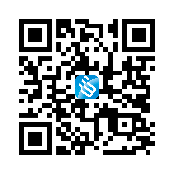 公司官网：www.bisp.com地址：北京市首体南路22号国兴大厦5层、26层（地铁6/9号线地铁C口）电话：68317777-7261  张女士北纬国际中心 地址：南京市建邺区创智路1号（新城科技园区）上海分公司地址：上海市黄浦区新闸路356号6层招聘岗位Java开发工程师  工作地点：北京岗位职责： 
1、根据产品的需求，完成各种项目的架构搭建和编码工作；
2、与项目组成员配合进行模块间的联合调试；
3、书写开发过程所需的技术文档；
4、根据要求，完成项目性能改进，支持大访问量，大数据量要求。前端开发工程师 工作地点：北京 岗位职责：
1、根据产品原型开发前端代码，配合技术部完成后端数据的接口；
2、解决不同的浏览器及不同版本的兼容性问题；
3、优化载入速度及优先级，异步加载的实现；
4、CSS、JS、框架开发、维护。 软件测试工程师工作地点：北京 岗位职责： 
1、根据产品规范编写测试数据和测试用例； 
2、有效地执行测试用例，提交测试报告； 
3、准确地定位并跟踪问题，推动问题及时合理地解决； 
4、完成对产品的集成、系统测试，对产品进行性能和压力测试。产品策划工作地点：北京   岗位职责：
1、根据产品需求制作产品原型，编写需求文档，2、协助产品经理控制项目的开发进度，参与验收、上线等流程；3、协助产品经理协调处理各种突发状况，保证产品的正常运营；
4、对产品进行用户调研、数据分析、竞品分析。 运维工程师  工作地点：北京 岗位职责：
1、负责系统的日常维护、监控、跟踪、排错；
2、负责新上线的应用系统的发布、部署、变更；
3、处理运维中的故障，并对其进分析和排查；
4、制定和改进应急预案、策略和流程，提高运行质量。游戏产品运营（英语/韩语）工作地点：北京、上海 岗位职责： 1、负责游戏运营，维护线上秩序；2、负责规划游戏活动及活动专题的设计和制作；3、监控游戏运营的市场数据，并进行分析；4、协助其他部门做好相关工作。产品运营（网站、App等）　工作地点：北京、武汉岗位职责： 
1、负责产品日常运营及管理，提升用户粘性；
2、负责营销活动策划、需求沟通、活动执行；
3、负责常规运营数据的深度分析，并形成完整的数据分析报告；
4、负责应用频道运营，应用搜集、筛选及测试、上线、专题制作。游戏海外商务拓展工作地点：上海 岗位职责： 1、针对与海外公司合作的市场方案策划和执行；2、测试海外游戏，海外游戏情报收集；3、与海外公司进行商务沟通及谈判；4、与海外公司对接，完成游戏上线各方面需求。商务拓展 工作地点：北京 岗位职责：
1、负责产品的渠道沟通，争取优质资源，维护渠道合作关系；2、负责渠道数据的分析与挖掘，3、收集渠道对合作产品的建议，反馈开发改进产品，调整运营策略；
4、配合相关部门准确完成渠道的每月结算工作。数据分析师 工作地点：南京 岗位职责：
1、负责运营产品的日常数据监控，及时发现问题并协助运营人员解决；2、协助整运营分析、渠道分析及产品数据分析；
3、数据分析和挖掘，出具数据分析报告，指导产品调优、运营策略制定与实施。